Vývoj cen tržních služeb v produkční sféřev dubnu 2015	Index cen tržních služeb v podnikatelské sféře, zahrnující všechny statisticky sledované okruhy cen tržních služeb podle Klasifikace produkce CZ-CPA, se v dubnu ve srovnání s minulým měsícem zvýšil o 0,5 %. Vzrostly především ceny reklamních služeb a průzkumu trhu o 5,7 % a ceny architektonických a inženýrských služeb o 1,3 %. Klesly ceny služeb v oblasti nemovitostí o 0,3 % a ceny služeb v oblasti zaměstnání o 3,5 %.	Ve srovnání se stejným obdobím předchozího roku ceny tržních služeb v dubnu vzrostly o 0,1 %. Zvýšily se ceny finančních služeb, kromě pojištění a penzijního financování, o 4,3 %, ceny poštovních a kurýrních služeb o 6,9 % a ceny reklamních služeb a průzkumu trhu o 1,5 %. Snížily se ceny pozemní a potrubní dopravy o 1,7 %, ceny služeb v oblasti zaměstnání o 7,6 %, ceny služeb v oblasti nemovitostí o 0,9 % a ceny právních a účetních služeb o 0,9 %.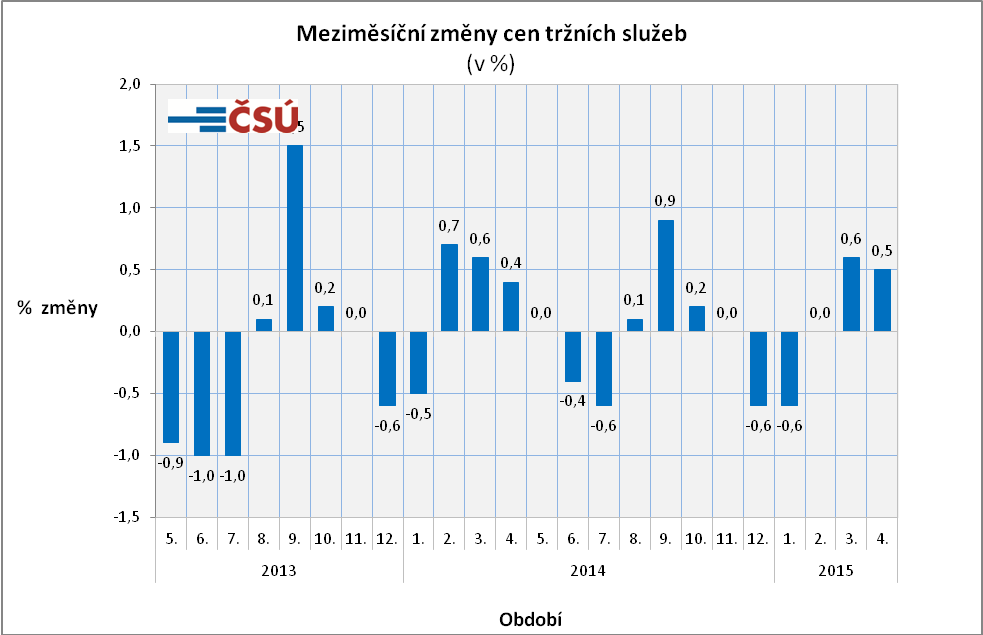 